Каждый из нас в детстве хотел стать героем: храбрым, ловким, умелым. И ребятам, занимающимся в нашем центре по программе «В школу с радостью», это удалось сделать в рамках мероприятия «Кто украл ключи от школ?». Ребята выяснили, что главным вредителем оказалась Баба Яга и вызвали ее на интеллектуальную дуэль.Хоть вредная старушка пыталась запутать наших ребят и хитрить, детишки прошли все её испытания: отгадывали загадки, решали кроссворд, собирали слово из букв. А потом и вовсе решили развеселить хмурую Бабу Ягу – станцевали вместе с ней зажигательный танец. За что и получили от подобревшей колдуньи подарочки: вкусные гостинцы и развивающее пособие.Начало формыКонец формы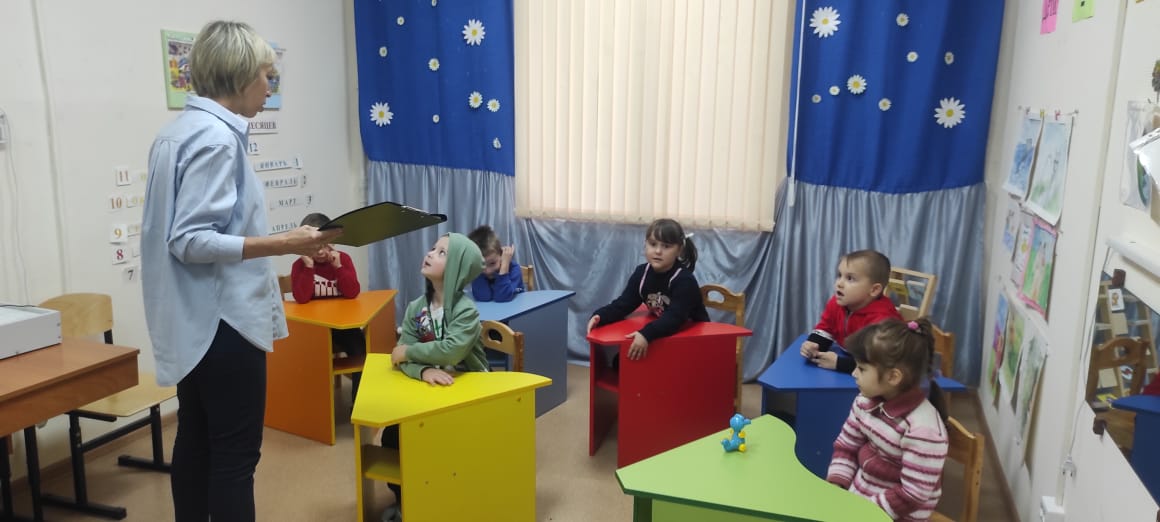 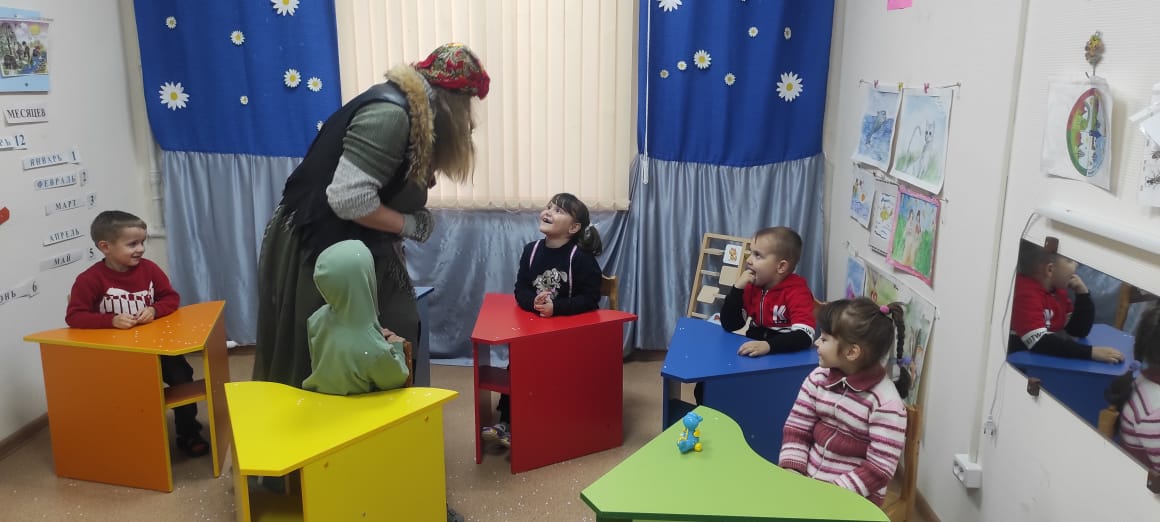 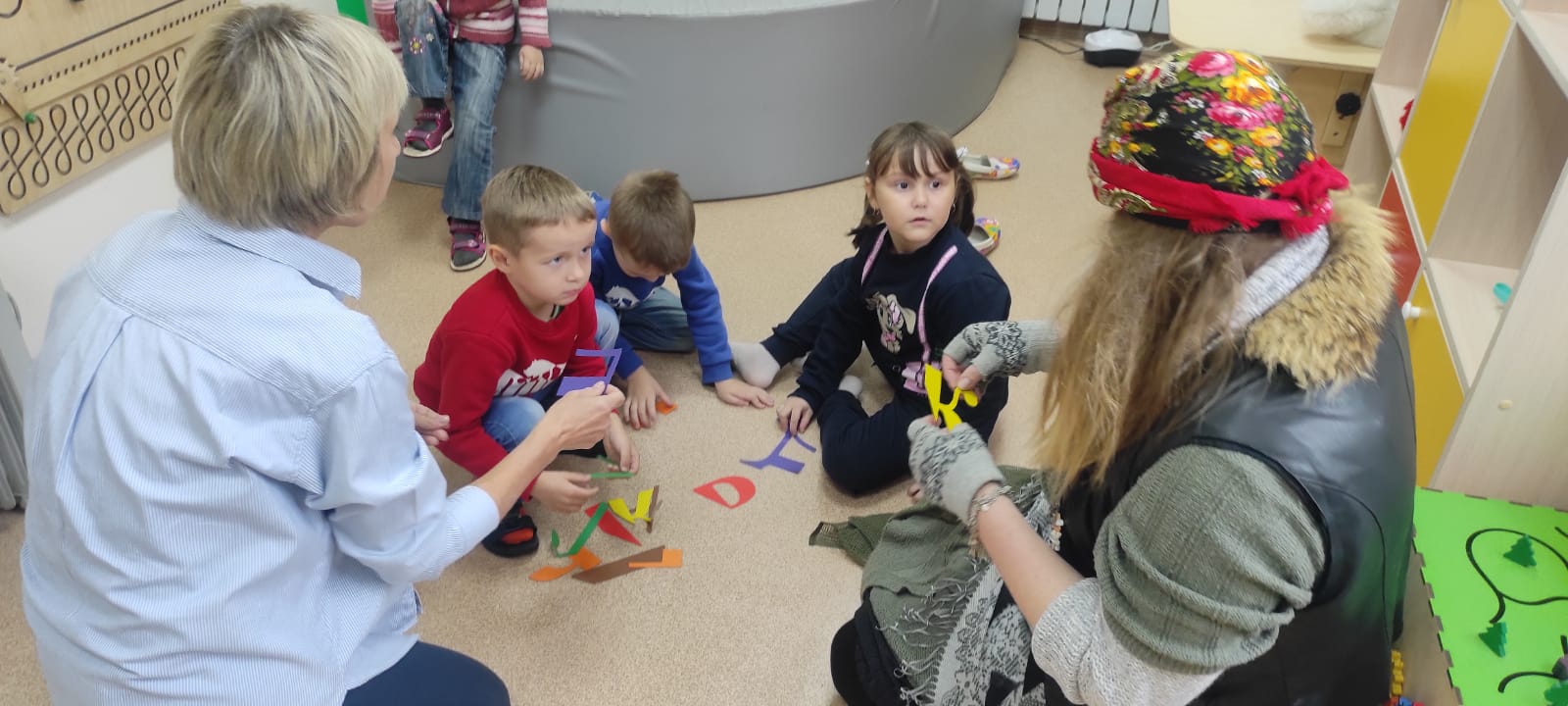 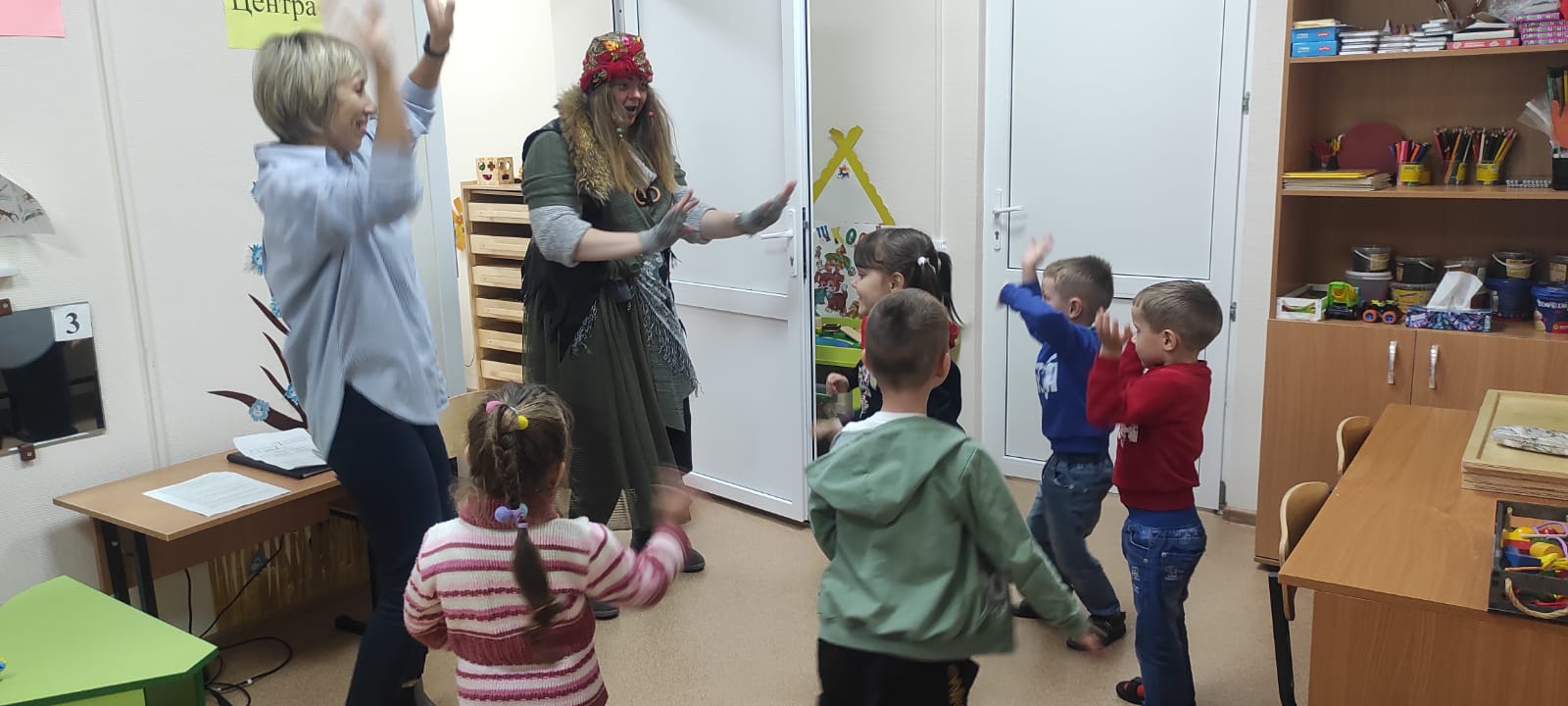 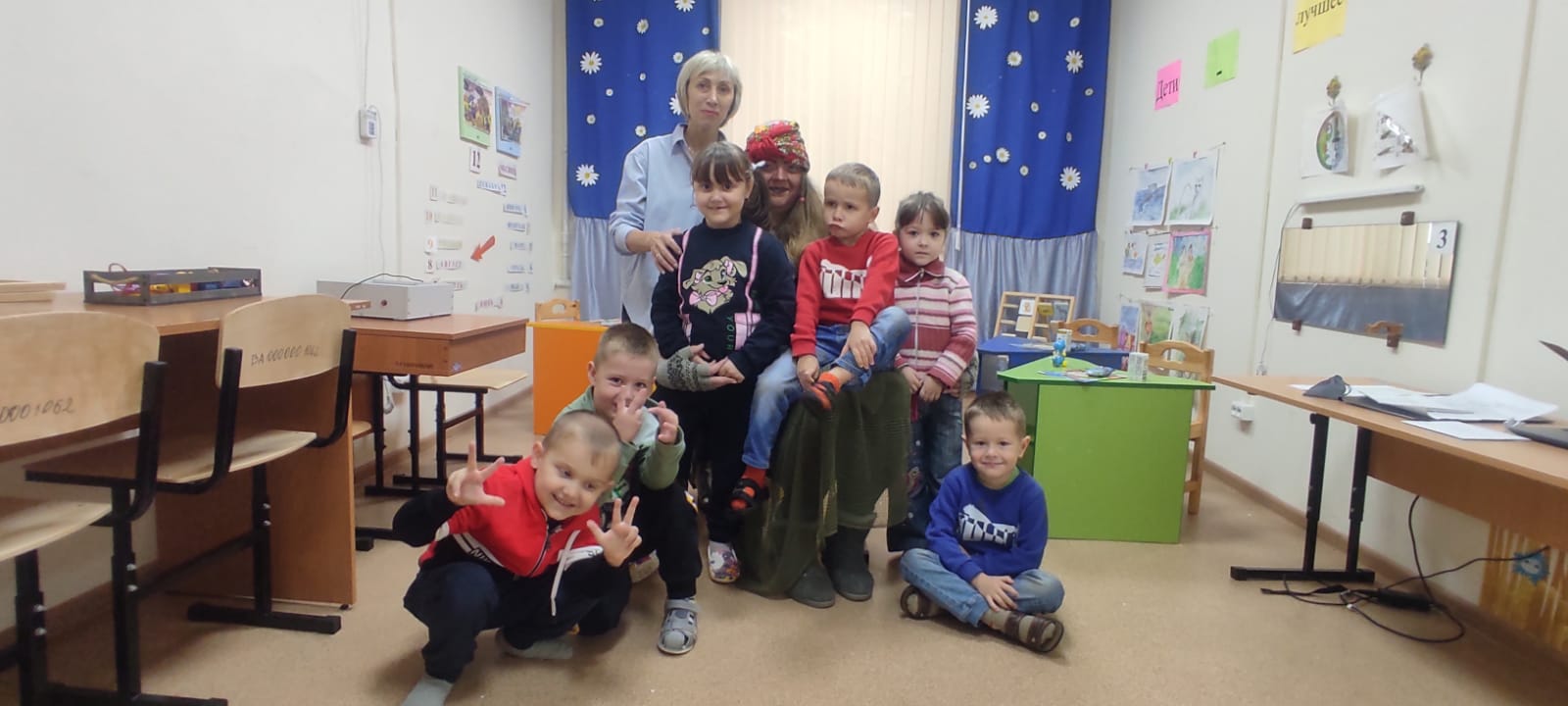 